Уважаемые родители!Помните, что от качества соблюдения вами профилактических ипредохранительных мер зависит безопасность вашего ребенка!Безопасность ребенка является основным звеном в комплексе воспитания ребенка. Необходимо предпринимать меры предосторожности от получения ребенком травмы, потому что дети в возрасте до 7 лет проявляют большой интерес к окружающим их предметам, в частности электроприборам, аудио и видео технике и взрывоопасным предметам. Обеспечение безопасности ребенка дома – это комплекс мер предосторожности, который включает в себя безопасность всех составляющих вашего дома (кухни, ванной комнаты, спальни  и т.д.).Ребенок-дошкольник должен находиться под присмотром взрослых. Источники потенциальной опасности для детей.Предметы, которыми ребенку категорически запрещается пользоваться: спички; газовые плиты;печка;электрические розетки;включенные электроприборы.Предметы, с которыми детей нужно научить обращаться  (зависит от возраста):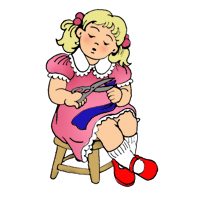 иголка;ножницы; нож.Предметы, которые необходимо хранить в недоступных для детей местах:бытовая химия;лекарства;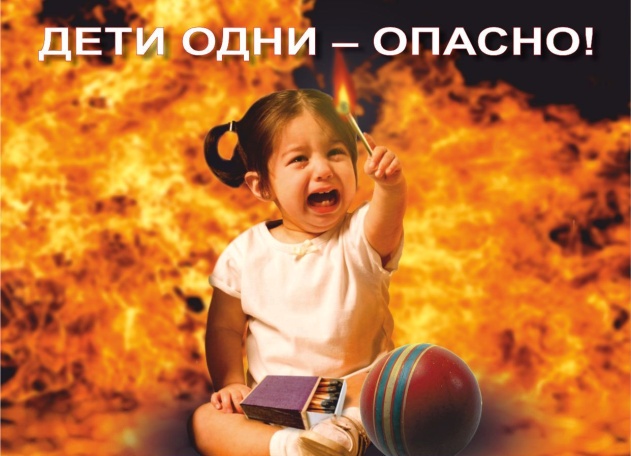 спиртные напитки;сигареты;пищевые кислоты;режуще-колющие инструменты.Не оставляйте ребенка дома одного!                                                           Оставляя ребенка одного дома:Проведите с ним профилактическую беседу, объясните, какие из окружающих его предметов способны причинить ему травму, пользование какими приборами для него категорически запрещено. Постоянно разъясняйте детям опасность игр с огнем.Займите ребенка безопасными играми.Закройте окна и выходы на балконы, при необходимости открытыми можно оставить форточки.Перекройте газовый вентиль на трубе.Уберите с плиты или подальше от края кастрюли и чайники с горячей водой – опрокинув их, ребенок может получить ожоги.Проверьте правильность размещения игрушек, они не должны находиться на высоте, превышающей рост ребенка, так как ребенок, пытаясь достать игрушку со шкафа, может получить травму при падении. Выключите и по возможности изолируйте от ребенка все электроприборы, представляющие для него опасность.       Если малыш боится, а тем более плачет, ни в коем случае нельзя насильно оставлять его дома одного. Иначе понадобится очень много времени, чтобы избавить его от страхов, и еще очень долго он не сможет оставаться в одиночестве даже в соседней комнате.Ребенок должен запомнить:Когда открываешь воду в ванной или в кухне, первым отворачивай кран с холодной водой. Чтобы не обжечься,  добавляй горячую воду постепенно.Никогда не прикасайся к электрическому прибору (стиральная машина, чайник, фен и т.д.), когда у тебя мокрые руки, потому что вода – хороший проводник электричества, и ты можешь получить сильный удар током.Не трогай экраны включенного телевизора или компьютера. На экране может скопиться статический электрический заряд, и тогда тебя ударит током. Следите за тем, чтобы ваш ребенок был под присмотром, ухожен, одет, накормлен и вместе с вами познавал мир через окружающие его предметы,а не самостоятельно, через травматизм и опасность жизнедеятельности! Добрый совет:   Каждый раз,  выходя из дома, проверьте, все ли вы                             сделали, чтобы защитить его и своих детей от пожара.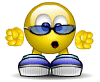 Пожарная часть (п.Юганская Обь)ФКУ ХМАО-Югры «Центроспас-Югория» по Нефтеюганскому району